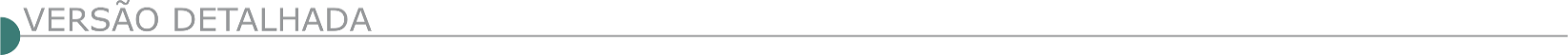 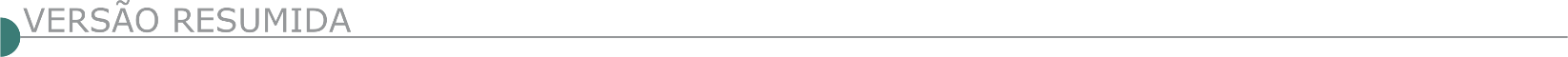 ESTADO DE MINAS GERAISALVINÓPOLIS PREFEITURA MUNICIPAL PROCESSO LICITATÓRIO Nº050/2022 TOMADA DE PREÇO 003/2022. Objeto: Contratação de empresa especializada para execução de BDTC – Bueiro duplo tubular de concreto Ø1200mm comprimento 8,00m, nas localidades: Comunidade do Sapé (coordenada Geográfica: 20º 05’ 26” S e 43º 03’ 34” O); Comunidade Carambola(Coordenada Geográfica: 20º 05’ 06” S e 43º 03’ 21” O); Comunidade Padre Bosco (Coordenada Geográfica: 20º 06’ 09” S e 43º 01’ 40” O), no município de Alvinópolis/MG, conforme projetos, planilha orçamentária de custo, memória de cálculo, memorial de descritivo, cronograma físico –financeiro e entre outros, que será executado através de recursos liberados pela Secretaria Nacional de Defesa Civil – SEDEC. Data da Sessão: Dia: 06/04/2022. Credenciamento: das 13:00 horas às 13:30 horas. Abertura dos envelopes: 13:30 horas. Local: Sala de Licitações, Prefeitura Municipal de Alvinópolis, Rua Monsenhor Bicalho, 201 – CEP 35.950-000. Edital disponível no site do município. Alvinópolis, 18/03/2022.PROCESSO LICITATÓRIO Nº049/2022 - TOMADA DE PREÇO Nº002/2022. Objeto: Contratação de empresa especializada para execução da obra de Reconstrução de 41 metros de via da Rua k, com construção de muro em contenção de concreto armado, Bairro Vila Manoel Antônio Puig, Alvinópolis/MG, conforme projetos, planilha orçamentária de custo, memória de cálculo, memorial de descritivo, cronograma físico-financeiro e entre outros, que será executado através de recursos liberados pela SECRETARIA NACIONAL DE DEFESA CIVIL – SEDEC. Data da Sessão: Dia: 05/04/2022. Credenciamento: das 13:00 horas às 13:30 horas. Abertura dos envelopes: 13:30 horas. Local: Sala de Licitações, Prefeitura Municipal de Alvinópolis, Rua Monsenhor Bicalho, 201 – CEP 35.950-000. Edital disponível no site do município.AUGUSTO DE LIMA PREFEITURA MUNICIPAL AVISO DE LICITAÇÃO - TOMADA DE PREÇOS Nº001/2022 O Município de Augusto de Lima/MG, torna público que fará realizar Tomada de Preços Nº001/2022, Contratação de empresa para construção de quadra poliesportiva, coberta, na comunidade Conceição Teixeiras, município de Augusto de Lima/MG. Tipo: Menor Preço: Data de entrega dos envelopes de Proposta e Documentação: 06/04/2022 até às 13:00 h. Informações e edital poderão ser obtidos na Prefeitura Municipal, na Av. Cel Pedro Pedras, 220, Centro. E-Mail licitacaoaugustodelimamg@yahoo.com. PREFEITURA MUNICIPAL DE BARÃO DO MONTE ALTO TORNA PÚBLICO EDITAL DE TOMADA DE PREÇOS 001/2022 Contratação de empresa para fornecimento de material e prestação de serviços de mão de obra para pavimentação da Rua José O. Souza / Rua do Matadouro Bairro Arraial Velho no município de barão do monte alto. Abertura dia 08/04/2022, às 8:00 horas (protocolo dos envelopes até às 07:30) na Rua Antônio Afonso Ferreira, 269, centro – Barão do Monte Alto/MG. Informações (32) 3727-1308 e-mail: licitabarao@yahoo.com.br - e site www.baraodomontealto.mg.gov.br. BRASILÂNDIA DE MINAS PREFEITURA MUNICIPAL TOMADA DE PREÇOS Nº 04/2022 Edital da Tomada de Preços nº 04/2022, a Prefeitura Municipal de Brasilândia de Minas MG, torna público que no dia 04 de abril de 2022, a partir das 14h00min, será realizada a sessão relativa à licitação na modalidade Tomada de Preços cujo objeto é Contratação de empresa para execução de obras de serviços de engenharia civil do tipo menor preço por empreitada Global (mão de obra e materiais), para reforma da UBS Heliodoro Pereira Ramos no Bairro Porto, recursos oriundos do Programa da Atenção Básica. Maiores informações poderão ser obtidas pelo tel. 38- 35621202, ou e-mail – licitacao@brasilandiademinas.mg.gov.br - www.brasilandiademinas.mg.gov.br ou no edifício sede da Prefeitura. Brasilândia de Minas MG, 17 de março de 2022, PORTARIA N° 23/2022. TOMADA DE PREÇOS Nº 05/2022Edital da Tomada de Preços nº 05/2022, a Prefeitura Municipal de Brasilândia de Minas MG, torna público que no dia 04 de abril de 2022, a partir das 16h00min, será realizada a sessão relativa à licitação na modalidade Tomada de Preços cujo objeto é Contratação de empresa para execução de obras de serviços de engenharia civil do tipo menor preço por empreitada Global (mão de obra e materiais), para a Construção de uma quadra poliesportiva na Escola Municipal Julius Peter Paul Katz, conforme descrito no Convênio e Plano de Trabalho, âmbito do Programa de Fortalecimento das Escolas Municipais. Recursos oriundos do Convênio de Saída 1261000458/2022/SEE. Maiores informações poderão ser obtidas pelo tel. 38- 35621202, ou e-mail – licitacao@brasilandiademinas.mg.gov.br, www.brasilandiademinas.mg.gov.br ou no edifício sede da Prefeitura. PREFEITURA MUNICIPAL DE CAMANDUCAIA AVISOS DE LICITAÇÃO CONCORRÊNCIA Nº 2/2022 PROC. 047/22Concorrência nº 002/22 - tipo: Menor Preço Global. Regime de Execução: Empreitada por Preço Global. Objeto: Contratação de Empresa Especializada para Pavimentação Asfáltica da Estrada São Mateus. Visita Técnica dia 18/04/2022 as 09h00min ou com agendamento na Secretaria de Obras do Município-Entrega dos Envelopes de Habilitação e Proposta dia 25/04/2022 até as 09h00 horas; Abertura dia 25/04/2022 ás 09h00-Informações ou site: https://www.camanducaia.mg.gov.br/licitacao_taxonomy/editais-de-licitacao/.TOMADA DE PREÇOS Nº 11/2022 PROC. 046/22-TOMADA DE PREÇOS Nº 011/22Tipo: Menor Preço Global. Regime de Execução: Empreitada por Preço Global. Objeto: Contratação de Empresa Especializada para Pavimentação Asfáltica de Estradas Vicinais no Município. Visita Técnica dia 05/04/2022 as 09h00min ou com agendamento na Secretaria de Obras do Município-Entrega dos Envelopes de Habilitação e Proposta dia 12/04/2022 até as 09h00 horas; Abertura dia 12/04/2022 ás 09h00-Informações ou site: https://www.camanducaia.mg.gov.br/licitacao_taxonomy/editais-de-licitacao/.CAMANDUCAIA PREFEITURA MUNICIPAL AVISO DE LICITAÇÃO – ALTERAÇÃO DA DATA DE ABERTURA PROC.035/22– TOMADA DE PREÇOS Nº006/22 Tipo: Menor Preço Global. Regime de Execução: Empreitada por Preço Global. Objeto: Contratação de empresa especializada para Pavimentação Asfáltica CBUQ, Avenida Perimetral-Elvira Valentim Faria. Visita Técnica dia 01/04/2022 as 09h00min ou com agendamento na Secretaria de Obras do Município – Fica alterada a data de entrega dos Envelopes de Habilitação e Proposta para o dia 07/04/2022 até as 09h00 horas; Abertura dia 07/04/2022 ás 09h00–Informações ou site: https://www.camanducaia.mg.gov.br/licitacao_taxonomy/editais-de-licitacao/. TOMADA DE PREÇOS Nº007/22 Tipo: Menor Preço Global. Regime de Execução: Empreitada por Preço Global. Objeto: Contratação de Empresa Especializada para Construção de Praça e Infraestrutura de Acesso no Município de Camanducaia. Visita Técnica dia 30/03/2022 as 09h00min ou com agendamento na Secretaria de Obras do Município–Fica alterada a data de entrega dos Envelopes de Habilitação e Proposta para o dia 06/04/2022 até as 09h00 horas; Abertura dia 06/04/2022 ás 09h00–Informações ou site: https://www.camanducaia.mg.gov.br/licitacao_taxonomy/editais-de-licitacao/. AVISO DE LICITAÇÃO - PROC.046/22– TOMADA DE PREÇOS Nº011/22 Tipo: Menor Preço Global. Regime de Execução: Empreitada por Preço Global. Objeto: Contratação de Empresa Especializada para Pavimentação Asfáltica de Estradas Vicinais no Município. Visita Técnica dia 05/04/2022 as 09h00min ou com agendamento na Secretaria de Obras do Município–Entrega dos Envelopes de Habilitação e Proposta dia 12/04/2022 até as 09h00 horas; Abertura dia 12/04/2022 ás 09h00–Informações ou site: https:// www.camanducaia.mg.gov.br/licitacao_taxonomy/editais-de-licitacao/. AVISO DE LICITAÇÃO - PROC.047/22– CONCORRÊNCIA Nº002/22 Tipo: Menor Preço Global. Regime de Execução: Empreitada por Preço Global. Objeto: Contratação de Empresa Especializada para Pavimentação Asfáltica da Estrada São Mateus. Visita Técnica dia 18/04/2022 as 09h00min ou com agendamento na Secretaria de Obras do Município–Entrega dos Envelopes de Habilitação e Proposta dia 25/04/2022 até as 09h00 horas; Abertura dia 25/04/2022 ás 09h00–Informações ou site: https://www.camanducaia.mg.gov.br/licitacao_taxonomy/editaisde-licitacao/. AVISO DE LICITAÇÃO - PROC.051/22– TOMADA DE PREÇOS Nº012/22 Tipo: Menor Preço Global. Regime de Execução: Empreitada por Preço Global. Objeto: Contratação de empresa especializada para Fechamento do Consultório de Melhoramentos. Visita Técnica dia 04/04/2022 as 09h00min ou com agendamento na Secretaria de Obras do Município – Entrega dos Envelopes de Habilitação e Proposta dia 11/04/2022 até as 09h00 horas; Abertura dia 11/04/2022 ás 09h00–Informações ou site: https://www.camanducaia.mg.gov.br/licitacao_taxonomy/editais-delicitacao/. CARVALHÓPOLIS PREFEITURA MUNICIPAL - CONCORRÊNCIA Nº 02/2022 A Prefeitura Municipal de Carvalhópolis-MG, no uso de suas atribuições Legais, torna pública o Processo Licitatório Nº 54/2022, Concorrência Nº 02/2022, tipo Concorrência, para a contratação de empresa para 2ª etapa da reforma da Praça Monsenhor Dutra, conforme Planilha, Cronograma e Memorial Descritivo, com fornecimento de materiais e mão de obra, de acordo com o Anexo I do Edital. No dia 20/04/2022. Às 09:00 horas. Os interessados poderão retirar o edital e obter mais informações à rua João Norberto de Lima n° 222, Centro, Tel.: 35 - 3282 - 1209, das 7:30 ás 17 hrs. e-mail: licitacao@carvalhopolis.mg.gov.br e no site www.carvalhópolis.mg.gov.br. ESMERALDAS PREFEITURA MUNICIPAL - REPUBLICAÇÃO DE LICITAÇÃO TOMADA DE PREÇOS Nº 001/2022. PROCESSO Nº 024/2022.Tipo: Menor preço global. Objeto: Contratação de empresa de engenharia para execução de obras de Pavimentação Asfáltica, Drenagem e sinalização em via urbana (Rua Estevão Alves Diniz) do município de Esmeraldas, com recurso oriundo do Convênios sob o nº 900205/2020, firmado com o Ministério do Desenvolvimento Regional. Recebimento dos envelopes até as 09h00m do dia 05/04/2022. Abertura dos envelopes: as 09h05m do dia 05/04/2022. MOTIVO: Retificação da planilha orçamentaria e cronograma físico financeiro. O Edital retificado poderá ser obtido no site www.esmeraldas.mg.gov.br no link >> “Editais e Licitações” ou solicitado pelo Telefone (31)3538-8885. Interessados em participar da licitação e que não possuírem cadastro junto a Prefeitura de Esmeraldas, deverão apresentar documentos para cadastro até o dia 01/04/2022.EXTREMA PREFEITURA MUNICIPAL - PROCESSO LICITATÓRIO Nº 000110/2022 TOMADA DE PREÇOS Nº 000010/2022O Município de Extrema, através da Comissão Permanente de Licitação, torna público que fará realizar às 14:00 horas do dia 06 de abril de 2022, em sua sede Av. Delegado Waldemar Gomes Pinto, 1624, Bairro da Ponte Nova, a habilitação para o Processo Licitatório nº 000110/2022 na modalidade Tomada de Preços nº 000010/2022, objetivando a Contratação de empresa para fornecimento de materiais e mão de obra para execução de passeios de concreto. Mais informações pelo endereço eletrônico.GONZAGA PREFEITURA MUNICIPAL PROCESSO LICITATÓRIO N.º 037/2022 - AVISO DE LICITAÇÃO O município de Gonzaga torna público que realizará o Processo Licitatório n° 037/2022 - modalidade Tomada de Preço n.º 005/2022, tipo menor preço global, para a construção de prédio para instalar a Secretaria Municipal de Saúde do Município de Gonzaga/MG. Data da sessão: 07 de abril de 2022, sendo o horário limite para credenciamento, entrega dos envelopes e início da sessão: 09h00min. O Edital completo e seus anexos encontram-se à disposição dos interessados, na Prefeitura Municipal, Setor de Licitações, gratuitamente ou através de solicitação no e-mail: licitaprefgonzaga@gmail.com. Dúvidas: (33)3415-1275. GOVERNADOR VALADARES PREFEITURA MUNICIPAL TOMADA DE PREÇOS Nº 003/2022 Aviso de Licitação. O Município de Governador Valadares, Minas Gerais, através da Secretaria Municipal de Administração, torna público o resultado da sessão e chamamento para segunda sessão de licitação da Tomada de Preço N.º 003/2022 – PAC 030/2022, tipo menor preço global, cujo objeto é a contratação de empresa especializada na área de engenharia para a execução da obra de adequação de estradas vicinais, acesso ao distrito de Melquíades, no município de Governador Valadares/MG, custeados com recursos provenientes do contrato de repasse n° 908347/2020/MAPA/CAIXA, processo n° 1074219-92, não acudiram interessados a licitação, sendo considerada então, DESERTA. Nova sessão foi agendada. Os interessados poderão obter o edital da “Tomada de Preço”, através do site www.valadares.mg.gov.br. Informações: Rua Marechal Floriano n. 905, Centro, 3º andar, na sala da Comissão Permanente de Licitação, ou pelo e-mail cpl@valadares.mg.gov.br. Data para a entrega e abertura dos envelopes: 06 de abril 2022, até às 14:00 horas. Governador Valadares, 18 de março de 2022. Filipe Rigo Diniz - Secretário Municipal de Administração.PREFEITURA MUNICIPAL DE GUIMARÂNIA - CONCORRÊNCIA Nº 4/2022 PROCESSO LICITATÓRIO: 26/2022. Concorrência 04/2022. OBJETO: Contratação de empresa para construção da Clínica de Fisioterapia, CAF - Centro de Abastecimento Farmacéutico e Reforma da Clínica de Especialidades utilizando recursos da primeira parcela da Vale e Emenda Parlamentar, tudo em conformidade com o descrito neste edital e seus anexos. ABERTURA: 25/04/2022 às 09:00 horas. O edital e proposta digital podem ser retiradas no site do município no endereço: www.guimarnia.mg.gov.br - licitações, portal da transparência do município, ou solicitado pelo e-mail licitacao@guimrania.mg.gov.br, ou pessoalmente por qualquer interessado no setor de licitações, na rua Guimarães, nº 280. Informações: 34 - 3834-2000. CONCORRÊNCIA Nº 5/2022 PROCESSO LICITATÓRIO: 27/2022. Concorrência 05/2022. OBJETO: Contratação de empresa para construção de Quadra Poliesportiva na Escola Municipal Jahyr Nunes Peres, na comunidade de Borges, município de Guimarânia, conforme convênio 1261000395/2022 da Secretaria de Estado da Educação. ABERTURA: 26/04/2022 às 09:00 horas. O edital e proposta digital podem ser retiradas no site do município no endereço: www.guimarnia.mg.gov.br - licitações, portal da transparência do município, ou solicitado pelo e-mail licitacao@guimrania.mg.gov.br, ou pessoalmente por qualquer interessado no setor de licitações, na rua Guimarães, nº 280. Informações: 34 - 3834-2000. CONCORRÊNCIA Nº 6/2022 PROCESSO LICITATÓRIO: 28/2022. Concorrência 06/2022. OBJETO: Contratação de empresa para prestação de serviços de reforma de parte do telhado da Unidade Mista de Saúde Dona Inês, conforme especificações do edital e seus anexos. ABERTURA: 27/04/2022 às 09:00 horas. O edital e proposta digital podem ser retiradas no site do município no endereço: www.guimarnia.mg.gov.br - licitações, portal da transparência do município, ou solicitado pelo e-mail licitacao@guimrania.mg.gov.br, ou pessoalmente por qualquer interessado no setor de licitações, na rua Guimarães, nº 280. Informações: 34 - 3834- 2000. CONCORRÊNCIA Nº 7/2022 PROCESSO LICITATÓRIO: 29/2022. Concorrência 07/2022. OBJETO: Contratação de empresa para reforma do PSF Companheiros da Saúde Manoel Euclides Cordeiro, conforme especificações técnicas do edital e seus anexos. ABERTURA: 28/04/2022 às 09:00 horas. O edital e proposta digital podem ser retiradas no site do município no endereço: www.guimarnia.mg.gov.br - licitações, portal da transparência do município, ou solicitado pelo e-mail licitacao@guimrania.mg.gov.br, ou pessoalmente por qualquer interessado no setor de licitações, na rua Guimarães, nº 280. Informações: 34 - 3834-2000.INIMUTABA PREFEITURA MUNICIPAL - TOMADA DE PREÇOS N° 003/2022 O Município de Inimutaba, torna público a abertura do Processo Licitatório n° 259/2022 - Tomada de Preços n° 003/2022, para execução de obra de pavimentação asfáltica em TSD e drenagem pluvial de vias públicas do Bairro Nossa Senhora das Graças (Rua Antônio do Amparo Rodrigues (Trecho A e B) e Travessa 2) em conformidade com o Contrato de Financiamento BDMG/BF nº 329.755/21. A abertura da Licitação está marcada para o dia 06/04/2022 às 15:00hs. O Edital se encontra disponível no site www.inimutaba.mg.gov.br e maiores informações com o Setor de Licitações. PREFEITURA MUNICIPAL DE INHAÚMA - CONCORRÊNCIA PÚBLICA Nº 1/2022 PROCESSO LICIT. Nº 14/2022. O Município de Inhaúma/MG torna pública a realização da Concorrência Pública nº 01/2022. Objeto: Contratação de serviços de engenharia para reforma do Inhaúma Social Clube na forma de execução de regime por empreitada global, pelo critério de menor preço. Sessão de Recebimento de Propostas e Julgamento: 25/04/2022, às 09h:30min. Informações pelo telefone: (31) 3716-4201IPATINGA - NÚMERO DA LICITAÇÃO: 13/2021 - NÚMERO DO PROCESSO ADMINISTRATIVO: 876202116932 - MODALIDADE DA LICITAÇÃO: CONCORRÊNCIA - FUNDAMENTAÇÃO LEGAL: LEI FEDERAL LEI 8666/1993Objeto: Construção e reforma de quadras poliesportivas públicas de IPATINGA/MG, em conformidade com os projetos básicos, especificações técnicas e demais normas integrantes do Edital e seus Anexos. Edital disponível no site da PMI: www.ipatinga.mg.gov.br/licitacoes. Demais informações na Seção de Compras e Licitações, 2° andar, Av. Maria Jorge Selim de Sales, 100, Centro, CEP 35.160-011, Ipatinga/MG ou pelo telefone (31) 3829-8202, de 08 às 18h. Maciel Pereira Rodrigues, Secretário Municipal de Cultura, Esporte e Lazer, em 21/03/2022.Unidade solicitante: Secretaria Municipal de Cultura, Esporte e Lazer –SEMCEL - Data de publicação: 21/03/2022Data limite: 25/04/2022 - Data de abertura: 25/04/2022 - Horário de abertura: 13:00PREFEITURA DE IBIRITÉ - SECRETARIA MUNICIPAL DE ADMINISTRAÇÃO - EDITAL RDCI Nº 001/2022 PROCESSO ADMINISTRATIVO: 044/2022 NÚMERO DE EDITAL: 024/2022   OBJETO: CONTRATAÇÃO DE EMPRESA ESPECIALIZADA, SOB REGIME DE CONTRATAÇÃO INTEGRADA, PARA A EXECUÇÃO DAS OBRAS DA ETAPA 1 E 3 DO COMPLEXO RODOVIÁRIO DE IBIRITÉ, CONFORME DETALHAMENTO CONSTANTE DO TERMO DE REFERÊNCIA E SEUS ANEXOS. ESTÃO INCLUSOS NO ESCOPO O FORNECIMENTO DE MATERIAIS, EQUIPAMENTOS E MÃO DE OBRA NECESSÁRIA, NAS CONDIÇÕES DE EXECUÇÃO DESCRITAS.   DADOS DO RDCI DATA: 13/04/2022 MODO DE DISPUTA: ABERTO CRITÉRIO DE JULGAMENTO: MENOR PREÇO REGIME DE EXECUÇÃO: CONTRATAÇÃO INTEGRADA VALOR ESTIMADO: PREÇO OCULTO DATA-BASE: 13/04/2022. EDITAL E INFORMAÇÕES Este edital encontra-se disponível gratuitamente no site da Prefeitura de Ibirité: www.ibirite.mg.gov.br ou poderá ser obtido no setor de licitações da Prefeitura de Ibirité, localizado na Rua Arthur Campos, nº 906 – bairro Alvorada, Ibirité/MG, mediante pagamento de R$ 21,83 (vinte e um reais e oitenta e três centavos), por edital, para cobrir os custos com sua reprodução, e será fornecido mediante a apresentação do comprovante de pagamento do documento de arrecadação municipal, devidamente autenticada por banco oficial para receber tal pagamento. https://www.ibirite.mg.gov.br/detalhe-da-licitacao/info/rdc-1-2022/20736. PREFEITURA MUNICIPAL DE ITAPEVA/MG – TOMADA DE PREÇO 005/2022 PROCESSO LICITATÓRIO 073/2022, EDITAL 022/2022 Tipo: Menor Preço por item - Objeto: contratação de empresa para reforma/reestruturação da praça de esportes ―Euclides Mariano Ribeiro‖ (2.885,13 m²), com fornecimento de mão de obra e materiais. A sessão de disputa será realizada às09 horas do dia 07 de abril de 2022 na sede da Prefeitura de Itapeva/MG – O Edital encontra-se disponível pelo e-mail: licitacao@itapeva.mg.gov.br. JANUÁRIA PREFEITURA MUNICIPAL - AVISO DE LICITAÇÃO DO PROCESSO LICITATÓRIO Nº 040/2022 – TOMADA DE PREÇOS Nº 003/2022. Objeto: Contratação de pessoa jurídica para construção de campos de futebol society com grama sintética. Abertura dos envelopes dia 11.04.2022 às 09:00 horas. Interessados deverão manter contato pelo e-mail: licitacaojanuaria@yahoo.com.br, Tel. (38) 9 9266-2220 ou diretamente no Setor de Licitação.AVISO DE LICITAÇÃO DO PROCESSO LICITATÓRIO Nº 041/2022 – TOMADA DE PREÇOS Nº 004/2022.Objeto: Contratação de pessoa jurídica para construção de Pontos de Apoio da Saúde no município de Januária. Abertura dos envelopes dia 12.04.2022 às 09:00 horas. Interessados deverão manter contato pelo e-mail: licitacaojanuaria@yahoo.com.br, Tel. (38) 9 9266-2220 ou diretamente no Setor de Licitação.LAMIM PREFEITURA MUNICIPAL RETIFICAÇÃO TOMADA DE PREÇOS Nº 01/2022 O MUNICÍPIO DE LAMIM/MG, por meio de seu setor de licitações, torna público a todos os interessados, a PRIMEIRA RETIFICAÇÃO DO EDITAL, cujo objeto é a contratação de empresa especializada para a execução das obras e serviços de engenharia para reforma e revitalização da Praça Divino Espírito Santo. A retificação se refere a alterações na data do certame para dia 07 de abril de 2022. Informações completas e o Termo de Retificação poderão ser solicitadas pelo e-mail: licitacao@lamim.mg.gov.br, ou na sede da Prefeitura Municipal. LAVRAS PREFEITURA MUNICIPAL - AVISO DE PUBLICAÇÃO DO PROCESSO LICITATÓRIO Nº 68/2022 CONCORRÊNCIA N° 04/2022Contratação de empresa especializada em serviços de engenharia para construção da Escola Vista do Lago, com fornecimento de material e mão de obra. Menor valor global. Sessão pública recebimento e abertura dos envelopes dia 25 de abril de 2022, às 09:00, na sala de licitações, situada na Avenida Sylvio Menicucci, 1575. Bairro Presidente Kennedy, em Lavras/MG. O edital poderá ser obtido no setor de licitações ou site www.lavras.mg.gov.br, telefone (35) 3694 4021. PREFEITURA MUNICIPAL DE MONTE AZUL/MG - TOMADA DE PREÇO Nº 001/2022 A Prefeitura Municipal de Monte Azul/MG, torna público o aviso de licitação, referente ao Processo nº 039/2022 - Tomada de Preço nº 001/2022, objetivando a contratação de empresa especializada para execução de calçamento em bloquetes em diversas ruas desta municipalidade, com vistas atender ao Convênio nº 1491001019/2021/ SEGOV/PADEM. Credenciamento: 06/04/2022 às 08:30h. Abertura: 06/04/2022 às 09:00h. Cadastramento até às 13:00h do dia 01/04/2022. Interessados manter contato e-mail: licitacaomoa@gmail.com ou diretamente na sede do município, na Pça. Coronel Jonathas, nº 220, Centro, no horário de 07:00h às 13:00h - Monte Azul-MG, 17/03/2022 - Carlos Carmelo José Santos - Presidente da CPLMONTES CLAROS - CONCORRÊNCIA PÚBLICA Nº 005/2022 - SECRETARIA: AGRICULTURA E ABASTECIMENTOEXECUÇÃO DAS OBRAS DA VIA NOVA ESPERANÇA - MIRALTA - PAVIMENTAÇÃO DE ESTRADAS PARA ESCOAMENTO DA PRODUÇÃO - PROGRAMA MUNICIPAL DE MOBILIDADE RURAL - Nº. do processo: 103/2022 -Nº. Da modalidade: 005/2022 - 1ª sessão pública: 26/04/2022 15:00 - Instrumento: Concorrência - Situação: Aguardando sessão pública - OBJETO: CONTRATAÇÃO DE SOCIEDADE EMPRESÁRIA ESPECIALIZADA PARA EXECUÇÃO DAS OBRAS DA VIA NOVA ESPERANÇA - MIRALTA - PAVIMENTAÇÃO DE ESTRADAS PARA ESCOAMENTO DA PRODUÇÃO - PROGRAMA MUNICIPAL DE MOBILIDADE RURAL, COM FORNECIMENTO DE MATERIAIS, NA ÁREA RURAL DO MUNICÍPIO DE MONTES CLAROS. DATA DE ENTREGA DOS ENVELOPES: até às 14h30min do dia 26 de abril de 2022. DATA DE ABERTURA DA SESSÃO: às 15h00min do dia 26 de abril de 2022.ESCLARECIMENTOS: E-mail: licitamontes@hotmail.com. CONCORRÊNCIA PÚBLICA Nº 004/2022 - SECRETARIA: AGRICULTURA E ABASTECIMENTO EXECUÇÃO DE OBRAS DA VIA PANORÂMICA – PAVIMENTAÇÃO DE ESTRADAS PARA ESCOAMENTO DA PRODUÇÃO, TRECHO ENTRE BR-135 E PANORÂMICA - Nº. Do processo: 102/2022 -Nº. da modalidade: 004/20221ª sessão pública: 25/01/2022 15:00 - Instrumento: Concorrência - Situação: Aguardando sessão pública - OBJETO: CONTRATAÇÃO DE SOCIEDADE EMPRESÁRIA ESPECIALIZADA PARA A EXECUÇÃO DE OBRAS DA VIA PANORÂMICA – PAVIMENTAÇÃO DE ESTRADAS PARA ESCOAMENTO DA PRODUÇÃO, TRECHO ENTRE BR-135 E PANORÂMICA – PROGRAMA MUNICIPAL DE MOBILIDADE RURAL, COM FORNECIMENTO DE MATERIAIS, NA ÁREA RURAL DO MUNICÍPIO DE MONTES CLAROS. DATA DE ENTREGA DOS ENVELOPES: até às 14h30min do dia 25 de abril de 2022. - DATA DE ABERTURA DA SESSÃO: às 15h00min do dia 25 de abril de 2022. ESCLARECIMENTOS: E-mail: licitamontes@hotmail.com. PIUMHI PREFEITURA MUNICIPAL AVISO DE LICITAÇÃO – PROCESSO LICITATÓRIO Nº35/2022 PREGÃO ELETRÔNICO NO REGISTRO DE PREÇOS Nº21/2022O Município de Piumhi/MG, pessoa jurídica de direito público interno, inscrito no CNPJ sob o nº 16.781.346/0001-04, torna público que realizará a licitação na modalidade PREGÃO ELETRÔNICO NO REGISTRO DE PREÇOS Nº21/2022, tipo menor preço por item, cujo objeto visa o Registro de Preços para aquisição futura e parcelada de reparador asfáltico usinado a quente aplicado a frio, para utilização em operação tapa buracos na manutenção de vias públicas do Município de Piumhi, conforme especificações constantes no termo de referência deste edital. A data final de acolhimento das propostas será às 08:59 horas do dia 07/04/2022 e o início da sessão de lances às 09:00 horas da mesma data, nos termos da Lei nº10.520/02 e demais legislações aplicáveis à espécie. Informações através do site: https://licitanet.com.br e/ou http:// www.prefeiturapiumhi.mg.gov.br/editais/, ou na sede da Prefeitura de 8:00 às 16:00 horas, pelo telefone (37)3371-9222. Dr. Paulo César Vaz – Prefeito MunicipalQUARTEL GERAL PREFEITURA MUNICIPAL PROCESSO LICITATÓRIO Nº 30/2022 – TOMADA DE PREÇO: 02/2022. Torna público para conhecimento dos interessados a Retificação do processo licitatório cujo objeto: Contratação de empresa para prestação de serviço com fornecimento de materiais para pavimentação poliédrica em diversas ruas pertencentes ao Município de Quartel Geral/MG referente ao contrato do financiamento BDMG/BF nº 332.974/2021, conforme termo de referência. Nova data de abertura: 08/04/2022 até ás 08:00 min. Abertura dos envelopes dia 08/04/2022 no mesmo horário. Informações (37) 3543-1216.SALINAS PREFEITURA MUNICIPAL TOMADA DE PREÇOS Nº 007/2022 A Prefeitura Municipal de Salinas/MG, torna público que realizará no dia 11/04/2022 às 09h, licitação na modalidade Tomada de Preços Nº 007/2022, Processo Nº 044/2022, para contratação de empresa especializada do ramo de engenharia e construção civil para execução de obra de reforma e ampliação da Escola Municipal de Nova Fátima (Recursos: Convênio SEE/MG nº 1261001760/2021 - Projeto Mãos Dadas). Edital disponível no site www.salinas.mg.gov.br. TOMADA DE PREÇOS Nº 008/2022 A Prefeitura Municipal de Salinas/MG, torna público que realizará no dia 12/04/2022 às 09h, licitação na modalidade Tomada de Preços Nº 008/2022, Processo Nº 045/2022, para contratação de empresa especializada do ramo de engenharia e construção civil para execução de obra de reforma e ampliação do CEMEI Pequeno Polegar (Recursos: Convênio SEE/MG nº 1261001760/2021 – Projeto Mãos Dadas). Edital disponível no site www.salinas.mg.gov.br. SANTO ANTÔNIO DO ITAMBÉ PREFEITURA MUNICIPAL PROCESSO LICITATÓRIO Nº 028/2022; TOMADA DE PREÇO Nº 002/2022Torna público que fará realizar o Processo Licitatório n.º 028/2022, Tomada de Preço n.º 002/2022. Objeto: contratação de empresa especializada para a execução de obras de revitalização do adro da igreja matriz de santo Antônio, município de santo Antônio do Itambé/MG. Entrega dos envelopes e credenciamento: Até as 08:00 horas do dia 06/04/2022. Abertura de envelopes: A partir das 08:00 horas do dia 06/04/2022. Informações pelo telefone (33) 3428-1301 no horário das 07:00 hs às 16:00 hs, pelo e-mail: licitacao@santoantoniodoitambe.mg.gov.br ou ainda pelo site: www.santoantoniodoitambe.mg.gov.br. URUCÂNIA PREFEITURA MUNICIPAL AVISO- EDITAL DE LICITAÇÃO N° 055/2022 TOMADA DE PREÇO N° 004/2022 O Município de Urucânia torna público o processo Licitatório n° 055/2022- Tomada De preço nº 004/2022, objeto: contratação de empresa de construção civil especializada para execução de obras de pavimentação asfáltica em vias urbanas. A abertura dos documentos de habilitação acontecera dia 07/04/2022 às 09:00 horas na sala de licitações. A abertura dos envelopes de proposta acontecerá dia 18/04/2022 ás 09:00 horas na sala de licitações. Município de Urucânia. VARGEM ALEGRE PREFEITURA MUNICIPAL PROCESSO ADMINISTRATIVO DE COMPRAS Nº012/2022 TOMADA DE PREÇOS Nº001/2022.Objeto: contratação de empresa especializada em obras e serviços de engenharia, para prestação de serviços na contratação de empresa especializada em obras e serviços de engenharia, para prestação de serviços de calçamento de estradas vicinais, em piso intertravado com bloco sextavado, no córrego do Bom Jardim (morro do mata-burro) e córrego pouso Alto (morro do piau), Zona rural do município. Abertura:06/04/2022às09h00min. Local: rua José Rodrigues campos, n.º 53 – centro –Vargem Alegre - MG. Edital: www.vargemalegre.mg.gov.br. Tel.: (33) 3324-1000.ESTADO DA BAHIAECRETARIA DE DESENVOLVIMENTO URBANO COMPANHIA DE DESENVOLVIMENTO URBANO DO ESTADO DA BAHIA – CONDER - AVISO - LICITAÇÃO PRESENCIAL Nº 025/22 CONDER Abertura: 13/04/2022, às 09h:30m. Objeto: CONTRATAÇÃO DE EMPRESA ESPECIALIZADA PARA EXECUÇÃO DE PAVIMENTAÇÃO E DRENAGEM DE VIA (RUA JOSÉ DE ANCHIETA - CENTRO), LOCALIZADA NO MUNICÍPIO DE ITAMARAJÚ - BAHIA. O Edital e seus anexos estarão à disposição dos interessados no site da CONDER (http://www.conder.ba.gov.br) no campo licitações, a partir do dia 23/03/2022. Salvador - BA, 21 de março de 2022. lESTADO DO ESPÍRITO SANTOCARIACICA AVISO DE LICITAÇÃO CONCORRÊNCIA Nº 007/2022 PROCESSO 8480/2022 Objeto: Contratação de empresa especializada para execução de obras de Drenagem e Pavimentação da Rua da Alegria, Rua Copo de Leite, Rua Evangélica, Rua Alfredo Chaves, Rua Ecoporanga, Rua Rio Branco, Rua das Gaivotas, Rua dos Comerciantes, Rua Treze de Maio, Rua da Liberdade, no Bairro Novo Horizonte, Município de Cariacica/ES. Data da entrega e abertura dos envelopes: 28 de abril de 2022. Horários: Até às 13h30min (Entrega de envelopes) -14h00min (Abertura). Regime de Execução: Indireta (empreitada por preço unitário). Tipo de Licitação: Menor Preço. Secretaria de origem: Secretaria Municipal de Obras. O edital completo poderá ser obtido no endereço eletrônico www.cariacica.es.gov.br - telefone: (27) 3354-5814. Valor máximo estimado para o certame: R$ 6.016.330,95 (seis milhões, dezesseis mil, trezentos e trinta reais e noventa e cinco centavos). ID.TCE-ES: 2022.017E0600005.01.0008.ESTADO DE GOIÁSPREFEITURA MUNICIPAL DE NIQUELÂNDIA AVISO DE LICITAÇÃO CONCORRÊNCIA PUBLICA Nº 1/2022A PREFEITURA MUNICIPAL DE NIQUELÂNDIA, pessoa jurídica de direito público, com sede na Praça Mestre Dário, n° 01, setor Central, Niquelândia - Goiás, através de sua Comissão Permanente de Licitações, instituído pelo Decreto 240/2021 de 09/07/2021, torna público, e para conhecimento dos interessados, que realizará no dia 25 de ABRIL de 2022, às 09:00hrs licitação na modalidade CONCORRÊNCIA PUBLICA nº 001/2022, objetivando a CONTRATAÇÃO DE EMPRESA DE ENGENHARIA PARA EXECUÇÃO DE TERRAPLENAGEM, PAVIMENTAÇÃO ASFÁLTICA E DRENAGEM NO BAIRRO PARQUE SANTO ANTÔNIO NO MUNICÍPIO DE NIQUELÂNDIA, ESTADO DE GOIÁS. A sessão será realizada na sala da Comissão de Licitação, situada a Praça Mestre Dario nº 01 - Setor Central, onde os interessados poderão receber maiores informações ou, ainda, através do site www.niquelandia.go.gov.br. ESTADO DO MATO GROSSO DO SULAGÊNCIA ESTADUAL DE GESTÃO DE EMPREENDIMENTOS – AGESUL - CONCORRÊNCIA Nº: 036/2022-DLO/AGESUL- PROCESSO Nº: 57/001.558/2022.Objeto: Obra de infraestrutura urbana – pavimentação asfáltica e drenagem de águas pluviais na Rua Irene Siqueira dos Santos e Adjacências – Setor 1, no Município de Nova Alvorada do Sul – MS. Abertura: 25 de abril de dois mil e vinte e dois, às 08:00 hrs, Av. Desembargador José Nunes da Cunha, s/n, Bloco 14, Parque dos Poderes - Campo Grande - MS, onde, também estará disponível o edital e seus anexos.CONCORRÊNCIA Nº: 037/2022-DLO/AGESUL- PROCESSO Nº: 57/006.859/2021.Objeto: Construção de ponte de concreto armado sobre o Rio Negro, na Rodovia MS-352, com extensão de 74,20 m, largura de 10,00 m, Coord: 19°35`32.66”S 55° 2`19.22”O, no Município de Rio Negro/MS. Abertura: 25 de abril de dois mil e vinte e dois, às 10:00 hrs, Av. Desembargador José Nunes da Cunha, s/n, Bloco 14, Parque dos Poderes - Campo Grande - MS, onde, também estará disponível o edital e seus anexos.TOMADA DE PREÇOS Nº: 042/2022-DLO/AGESUL- PROCESSO Nº: 57/001.678/2022.Objeto: Pavimentação asfáltica e drenagem de águas pluviais na rua Pará esquina com a Rua 15 de novembro e passeio com acessibilidade no Residencial Greenville, no município de Inocência – MS. Abertura:  13 de abril de dois mil e vinte e dois, às 08:00 hrs, Av. Desembargador José Nunes da Cunha, s/n, Bloco 14, Parque dos Poderes - Campo Grande - MS, onde, também estará disponível o edital e seus anexos.TOMADA DE PREÇOS Nº: 043/2022-DLO/AGESUL- PROCESSO Nº: 57/001.693/2022.Objeto: Construção de ponte de concreto sobre o Rio Piquiri, com dimensões de 25,00 x 6,00 metros, localizada em rodovia vicinal, Coord. 17º 54’ 08.69”S 54º23’31.10”W, no Município de Pedro Gomes/MS. Abertura:  13 de abril de dois mil e vinte e dois, às 10:00 hrs, Av. Desembargador José Nunes da Cunha, s/n, Bloco 14, Parque dos Poderes - Campo Grande - MS, onde, também estará disponível o edital e seus anexos.ESTADO DO PARANÁSANEPAR - PROCESSO: LICITACAO NO 81/22Objeto: EXECUCAO DE OBRA PARA AMPLIACAO DA ESTACAO DE TRATAMENTO DE ESGOTO ETE TORINO PERTENCENTE AO SISTEMA DE ESGOTAMENTO SANITARIO DO MUNICIPIO DE GENERAL CARNEIRO, COMPREENDENDO A EXECUCAO DE FILTRO ANAEROBIO E LEITOS DE SECAGEM, COM FORNECIMENTO DE MATERIAIS, CONFORME DETALHADO NOS ANEXOS DO EDITAL. Disponibilidade: 23/03/2022 a 30/05/2022 - Custos dos Elementos: R$ 0,00 ( por lote ) -Protocolo das Propostas: 01/06/2022 às 09:00 hs	- Abertura: 01/06/2022 às 10:00 - Informações: Os Elementos estarão à disposição para consulta na Sanepar – USAQ, rua Engenheiros Rebouças 1376 – Curitiba – Paraná, das 8h15 às 11h45 e das 13h30 às 17h15, de segunda a sexta-feira, até o dia anterior à data de abertura e também para aquisição mediante o recolhimento das custas junto à Tesouraria da Unidade de Serviços de Finanças, situada no mesmo endereço, cujo horário de atendimento é das 9h às 11:45h e das 13h30 às 16h.ESTADO DO RIO DE JANEIROSECRETARIA DE ESTADO DE INFRAESTRUTURA E OBRAS COMPANHIA ESTADUAL DE HABITAÇÃO DO RIO DE JANEIRO AVISOA CEHAB-RJ torna público a seguinte licitação: MODALIDADE: Procedimento Licitatório nº 020/2022 OBJETO: obras de Recuperação de 67 blocos multifamiliares e um total de 1.340 apartamentos, serviços de recuperação de revestimento e pintura das fachadas; tratamento superficial de elementos de concreto; recuperação com impermeabilização de caixas d'água e cisternas, recuperação de telhados, recuperação pontual de tubulação de esgoto sanitário e instalações do PC. O Conjunto está localizado na Rua Alair Pires, Bairro Brasilândia - Município São Gonçalo, conforme descrito no objeto do Termo de Referência, no Cronograma Físico-financeiro e no Quadro de Valores Básicos - QVB. DATA E HORÁRIO: 19/04/2022 às 11:00 horas. LOCAL: Av. Carlos Peixoto, 54 - sala 701 - Botafogo - RJ - ESTIMATIVA: R$ 15.459.437,98 (quinze milhões, quatrocentos e cinquenta e nove mil, quatrocentos e trinta e sete reais e noventa e oito centavos). PROCESSO N° SEI-170041/000059/2022. O edital estará disponível no endereço eletrônico www.cehab.rj.gov.br - A visita técnica ao local das obras será realizada no dia 18/04/2022 das 11 horas às 12 horas.SECRETARIA DE ESTADO DE INFRAESTRUTURA E OBRAS COMPANHIA ESTADUAL DE HABITAÇÃO DO RIO DE JANEIRO AVISO A CEHAB-RJ torna público a seguinte licitação: MODALIDADE: Procedimento Licitatório nº 020/2022 O B J E TO : obras de Recuperação de 67 blocos multifamiliares e um total de 1.340 apartamentos, serviços de recuperação de revestimento e pintura das fachadas; tratamento superficial de elementos de concreto; recuperação com impermeabilização de caixas d'água e cisternas, recuperação de telhados, recuperação pontual de tubulação de esgoto sanitário e instalações do PC. O Conjunto está localizado na Rua Alair Pires, Bairro Brasilândia - Município São Gonçalo, conforme descrito no objeto do Termo de Referência, no Cronograma Físico-financeiro e no Quadro de Valores Básicos - QVB. DATA E HORÁRIO: 19/04/2022 às 11:00 horas. LOCAL: Av. Carlos Peixoto, 54 - sala 701 - Botafogo – RJ - ESTIMATIVA: R$ 15.459.437,98 (quinze milhões, quatrocentos e cinquenta e nove mil, quatrocentos e trinta e sete reais e noventa e oito centavos). PROCESSO N° SEI-170041/000059/2022. O edital estará disponível no endereço eletrônico www.cehab.rj.gov.br - A visita técnica ao local das obras será realizada no dia 18/04/2022 das 11 horas às 12 horas.PREFEITURA MUNICIPAL DE SÃO GONÇALO AVISO DE LICITAÇÃO CONCORRÊNCIA PÚBLICA Nº 8/2022Tipo: Menor Preço Global - Sob Regime de Execução a Empreitada Por Preço Unitário. O objeto da presente licitação é o serviço de complementação da infraestrutura incluindo pavimentação e drenagem em diversas ruas nos bairros de Pacheco e Sacramento no Município de São Gonçalo - RJ. Fica marcado para o dia 25/04/2022, às 10:30h o certame licitatório da Concorrência Pública em epígrafe. O Edital poderá ser retirado no site da Prefeitura Municipal de São Gonçalo no sítio eletrônico: https://www.saogoncalo.rj.gov.br/, ou, na sede da Prefeitura, na Secretaria de Compras e Suprimentos. Maiores informações poderão ser obtidas na Secretaria Municipal de Compras e Suprimentos, situada à Rua Feliciano Sodré nº 100, 2º andar, Centro, São Gonçalo/RJ, das 09:00 às 17:00 horas ou pelo telefone nº (0xx21) 2199- 6382.ESTADO DE SÃO PAULOPREFEITURA MUNICIPAL DE IBITINGA AVISO DE LICITAÇÃO CONCORRÊNCIA PÚBLICA Nº 4/2022 Abertura - Objeto: Contratação de Obras e Serviços Necessários para Execução de Serviços Complementares no Teatro Municipal. Encerramento: 26 de abril de 2022, às 9h00min. Valor teto: R$ 2.230.270,63. Vistoria Obrigatória com agendamento prévio pelo telefone (16) 3352 7000 - ramal 7253 - Eng João Guilherme Hirabahasi. Maiores informações e/ou edital completo poderão ser obtidos no Departamento de Compras desta Prefeitura Municipal, sito à Rua Miguel Landim, 333, Centro, Ibitinga, no horário das 09h00min às 17h00min ou pelo site www.ibitinga.sp.gov.br. ÓRGÃO LICITANTE: COPASA-MGÓRGÃO LICITANTE: COPASA-MGÓRGÃO LICITANTE: COPASA-MGEDITAL: Nº CPLI. 1120220048 – RETIFICAÇÃO EDITAL: Nº CPLI. 1120220048 – RETIFICAÇÃO Endereço: Rua Carangola, 606, térreo, bairro Santo Antônio, Belo Horizonte/MG.Informações: Telefone: (31) 3250-1618/1619. Fax: (31) 3250-1670/1317. E-mail: cpli@copasa.com.br. Endereço: Rua Carangola, 606, térreo, bairro Santo Antônio, Belo Horizonte/MG.Informações: Telefone: (31) 3250-1618/1619. Fax: (31) 3250-1670/1317. E-mail: cpli@copasa.com.br. Endereço: Rua Carangola, 606, térreo, bairro Santo Antônio, Belo Horizonte/MG.Informações: Telefone: (31) 3250-1618/1619. Fax: (31) 3250-1670/1317. E-mail: cpli@copasa.com.br. Endereço: Rua Carangola, 606, térreo, bairro Santo Antônio, Belo Horizonte/MG.Informações: Telefone: (31) 3250-1618/1619. Fax: (31) 3250-1670/1317. E-mail: cpli@copasa.com.br. Endereço: Rua Carangola, 606, térreo, bairro Santo Antônio, Belo Horizonte/MG.Informações: Telefone: (31) 3250-1618/1619. Fax: (31) 3250-1670/1317. E-mail: cpli@copasa.com.br. OBJETO: execução, com fornecimento total de materiais, das obras e serviços de Otimização e Melhorias da Estação de Tratamento de Água - ETA Rio Itapecerica - 2ª etapa, no município de Divinópolis / MG.OBJETO: execução, com fornecimento total de materiais, das obras e serviços de Otimização e Melhorias da Estação de Tratamento de Água - ETA Rio Itapecerica - 2ª etapa, no município de Divinópolis / MG.OBJETO: execução, com fornecimento total de materiais, das obras e serviços de Otimização e Melhorias da Estação de Tratamento de Água - ETA Rio Itapecerica - 2ª etapa, no município de Divinópolis / MG.DATAS: Entrega: 12/04/2022 às 14:30Abertura: 12/04/2022 às 14:30Prazo de execução: 12 mesesDATAS: Entrega: 12/04/2022 às 14:30Abertura: 12/04/2022 às 14:30Prazo de execução: 12 mesesVALORESVALORESVALORESVALORESVALORESValor Estimado da ObraCapital Social Igual ou SuperiorGarantia de PropostaGarantia de PropostaValor do EditalR$ 5.197.965,10R$ -R$ -R$ -R$ -CAPACIDADE TÉCNICA:  a) Construção e/ou ampliação de Estação de Tratamento de Água em concreto com capacidade igual ou superior a 80 (oitenta) l/s; CAPACIDADE TÉCNICA:  a) Construção e/ou ampliação de Estação de Tratamento de Água em concreto com capacidade igual ou superior a 80 (oitenta) l/s; CAPACIDADE TÉCNICA:  a) Construção e/ou ampliação de Estação de Tratamento de Água em concreto com capacidade igual ou superior a 80 (oitenta) l/s; CAPACIDADE TÉCNICA:  a) Construção e/ou ampliação de Estação de Tratamento de Água em concreto com capacidade igual ou superior a 80 (oitenta) l/s; CAPACIDADE TÉCNICA:  a) Construção e/ou ampliação de Estação de Tratamento de Água em concreto com capacidade igual ou superior a 80 (oitenta) l/s; CAPACIDADE OPERACIONAL:  a) Construção e/ou ampliação de Estação de Tratamento de Água em concreto com capacidade igual ou superior a 80 (oitenta) 1/s; b) Fornecimento e lançamento de concreto armado, com quantidade igual ou superior a 100 (cem) m³; c) Armadura de aço para concreto armado com quantidade igual ou superior a 11.100 (onze mil e cem) kg; d) Pintura em quantidade igual ou superior a 100 (cem) m². CAPACIDADE OPERACIONAL:  a) Construção e/ou ampliação de Estação de Tratamento de Água em concreto com capacidade igual ou superior a 80 (oitenta) 1/s; b) Fornecimento e lançamento de concreto armado, com quantidade igual ou superior a 100 (cem) m³; c) Armadura de aço para concreto armado com quantidade igual ou superior a 11.100 (onze mil e cem) kg; d) Pintura em quantidade igual ou superior a 100 (cem) m². CAPACIDADE OPERACIONAL:  a) Construção e/ou ampliação de Estação de Tratamento de Água em concreto com capacidade igual ou superior a 80 (oitenta) 1/s; b) Fornecimento e lançamento de concreto armado, com quantidade igual ou superior a 100 (cem) m³; c) Armadura de aço para concreto armado com quantidade igual ou superior a 11.100 (onze mil e cem) kg; d) Pintura em quantidade igual ou superior a 100 (cem) m². CAPACIDADE OPERACIONAL:  a) Construção e/ou ampliação de Estação de Tratamento de Água em concreto com capacidade igual ou superior a 80 (oitenta) 1/s; b) Fornecimento e lançamento de concreto armado, com quantidade igual ou superior a 100 (cem) m³; c) Armadura de aço para concreto armado com quantidade igual ou superior a 11.100 (onze mil e cem) kg; d) Pintura em quantidade igual ou superior a 100 (cem) m². CAPACIDADE OPERACIONAL:  a) Construção e/ou ampliação de Estação de Tratamento de Água em concreto com capacidade igual ou superior a 80 (oitenta) 1/s; b) Fornecimento e lançamento de concreto armado, com quantidade igual ou superior a 100 (cem) m³; c) Armadura de aço para concreto armado com quantidade igual ou superior a 11.100 (onze mil e cem) kg; d) Pintura em quantidade igual ou superior a 100 (cem) m². ÍNDICES ECONÔMICOS: Conforme edital. ÍNDICES ECONÔMICOS: Conforme edital. ÍNDICES ECONÔMICOS: Conforme edital. ÍNDICES ECONÔMICOS: Conforme edital. ÍNDICES ECONÔMICOS: Conforme edital. OBSERVAÇÕES: As interessadas poderão designar engenheiro ou Arquiteto para efetuar visita técnica, para conhecimento das obras e serviços a serem executados. Para acompanhamento da visita técnica, fornecimento de informações e prestação de esclarecimentos porventura solicitados pelos interessados, estará disponível, o Sr. Lucas Maia Nascimento ou outro empregado da COPASA MG, do dia 21 de março de 2022 ao dia 11 de abril de 2022. O agendamento da visita poderá ser feito pelo e-mail: usec@copasa.com.br ou pelo telefone 37 3221 2833. A visita será realizada na Rua Muriaé, 619, Bairro Bela Vista, Cidade de Divinópolis / MG. https://www2.copasa.com.br/PortalComprasPrd/#/pesquisaDetalhes/2648E00C00261EDCA9D7494768F6E694 OBSERVAÇÕES: As interessadas poderão designar engenheiro ou Arquiteto para efetuar visita técnica, para conhecimento das obras e serviços a serem executados. Para acompanhamento da visita técnica, fornecimento de informações e prestação de esclarecimentos porventura solicitados pelos interessados, estará disponível, o Sr. Lucas Maia Nascimento ou outro empregado da COPASA MG, do dia 21 de março de 2022 ao dia 11 de abril de 2022. O agendamento da visita poderá ser feito pelo e-mail: usec@copasa.com.br ou pelo telefone 37 3221 2833. A visita será realizada na Rua Muriaé, 619, Bairro Bela Vista, Cidade de Divinópolis / MG. https://www2.copasa.com.br/PortalComprasPrd/#/pesquisaDetalhes/2648E00C00261EDCA9D7494768F6E694 OBSERVAÇÕES: As interessadas poderão designar engenheiro ou Arquiteto para efetuar visita técnica, para conhecimento das obras e serviços a serem executados. Para acompanhamento da visita técnica, fornecimento de informações e prestação de esclarecimentos porventura solicitados pelos interessados, estará disponível, o Sr. Lucas Maia Nascimento ou outro empregado da COPASA MG, do dia 21 de março de 2022 ao dia 11 de abril de 2022. O agendamento da visita poderá ser feito pelo e-mail: usec@copasa.com.br ou pelo telefone 37 3221 2833. A visita será realizada na Rua Muriaé, 619, Bairro Bela Vista, Cidade de Divinópolis / MG. https://www2.copasa.com.br/PortalComprasPrd/#/pesquisaDetalhes/2648E00C00261EDCA9D7494768F6E694 OBSERVAÇÕES: As interessadas poderão designar engenheiro ou Arquiteto para efetuar visita técnica, para conhecimento das obras e serviços a serem executados. Para acompanhamento da visita técnica, fornecimento de informações e prestação de esclarecimentos porventura solicitados pelos interessados, estará disponível, o Sr. Lucas Maia Nascimento ou outro empregado da COPASA MG, do dia 21 de março de 2022 ao dia 11 de abril de 2022. O agendamento da visita poderá ser feito pelo e-mail: usec@copasa.com.br ou pelo telefone 37 3221 2833. A visita será realizada na Rua Muriaé, 619, Bairro Bela Vista, Cidade de Divinópolis / MG. https://www2.copasa.com.br/PortalComprasPrd/#/pesquisaDetalhes/2648E00C00261EDCA9D7494768F6E694 OBSERVAÇÕES: As interessadas poderão designar engenheiro ou Arquiteto para efetuar visita técnica, para conhecimento das obras e serviços a serem executados. Para acompanhamento da visita técnica, fornecimento de informações e prestação de esclarecimentos porventura solicitados pelos interessados, estará disponível, o Sr. Lucas Maia Nascimento ou outro empregado da COPASA MG, do dia 21 de março de 2022 ao dia 11 de abril de 2022. O agendamento da visita poderá ser feito pelo e-mail: usec@copasa.com.br ou pelo telefone 37 3221 2833. A visita será realizada na Rua Muriaé, 619, Bairro Bela Vista, Cidade de Divinópolis / MG. https://www2.copasa.com.br/PortalComprasPrd/#/pesquisaDetalhes/2648E00C00261EDCA9D7494768F6E694  ÓRGÃO LICITANTE: SMOBIEDITAL: PREGÃO ELETRÔNICO SP 008/2022 PROCESSO Nº 01-006.979/22-80EDITAL: PREGÃO ELETRÔNICO SP 008/2022 PROCESSO Nº 01-006.979/22-80Endereço: Rua dos Guajajaras, 1107 – 14° andar - Centro, Belo Horizonte - MG, 30180-105Informações: Telefone: (31) 3277-8102 - (31) 3277-5020 - Sites: www.licitacoes.caixa.gov.br e www.pbh.gov.br - E-mail cpl.sudecap@pbh.gov.br Endereço: Rua dos Guajajaras, 1107 – 14° andar - Centro, Belo Horizonte - MG, 30180-105Informações: Telefone: (31) 3277-8102 - (31) 3277-5020 - Sites: www.licitacoes.caixa.gov.br e www.pbh.gov.br - E-mail cpl.sudecap@pbh.gov.br Endereço: Rua dos Guajajaras, 1107 – 14° andar - Centro, Belo Horizonte - MG, 30180-105Informações: Telefone: (31) 3277-8102 - (31) 3277-5020 - Sites: www.licitacoes.caixa.gov.br e www.pbh.gov.br - E-mail cpl.sudecap@pbh.gov.br OBJETO: A Superintendência de Desenvolvimento da Capital - SUDECAP, torna público que fará realizar procedimento licitatório na Modalidade Pregão, na forma Eletrônica, do Tipo Menor Preço, aferido de forma global, para contratação de empresa especializada para a prestação de serviços comuns de engenharia para aplicação de revestimento térmico e acústico para adequação do Teatro Raul Belém Machado, Central de Abastecimento Municipal (CAM-SUSAN) e Galpão da Gráfica Municipal, conforme especificações e quantidades contidas nos anexos deste edital.OBJETO: A Superintendência de Desenvolvimento da Capital - SUDECAP, torna público que fará realizar procedimento licitatório na Modalidade Pregão, na forma Eletrônica, do Tipo Menor Preço, aferido de forma global, para contratação de empresa especializada para a prestação de serviços comuns de engenharia para aplicação de revestimento térmico e acústico para adequação do Teatro Raul Belém Machado, Central de Abastecimento Municipal (CAM-SUSAN) e Galpão da Gráfica Municipal, conforme especificações e quantidades contidas nos anexos deste edital.DATAS: Credenciamento: até às 8h do dia 01/04/2022; Lançamento de proposta comercial e documentação de habilitação: até às 8h30min do dia 05/04/2022; Abertura da sessão pública de lances: às 10h do dia 05/04/2022.ÍNDICES ECONÔMICOS: conforme edital.ÍNDICES ECONÔMICOS: conforme edital.ÍNDICES ECONÔMICOS: conforme edital.OBSERVAÇÕES: O pregão eletrônico será realizado em sessão pública por meio da INTERNET. A disputa inicialmente se dará por 10 minutos, período em que os licitantes deverão fazer lances competitivos. Não havendo novos lances, o sistema encerrará a disputa, podendo o pregoeiro reiniciar a etapa de início de lances. Se houver lances nos últimos dois minutos, o sistema prorrogará automaticamente por mais dois minutos. Para participar do pregão eletrônico, os interessados deverão providenciar o cadastramento no Portal de Compras “Licitações CAIXA”. O edital poderá ser obtido pelos interessados através dos “sites” www.licitacoes.caixa.gov.br e www.pbh.gov.br. ATENÇÃO ÀS NOVAS REGRAS, TRAZIDAS PELO DECRETO MUNICIPAL Nº 17.317/2020 E INSERÇÃO DOS DOCUMENTOS DE HABILITAÇÃO NO SISTEMA DO PORTAL DA CAIXA ECONÔMICA FEDERAL CONCOMITANTEMENTE À INSERÇÃO DA PROPOSTA, ANTERIORES AO INÍCIO DA SESSÃO PÚBLICA.https://prefeitura.pbh.gov.br/sudecap/licitacao/pregao-eletronico-008-2022 OBSERVAÇÕES: O pregão eletrônico será realizado em sessão pública por meio da INTERNET. A disputa inicialmente se dará por 10 minutos, período em que os licitantes deverão fazer lances competitivos. Não havendo novos lances, o sistema encerrará a disputa, podendo o pregoeiro reiniciar a etapa de início de lances. Se houver lances nos últimos dois minutos, o sistema prorrogará automaticamente por mais dois minutos. Para participar do pregão eletrônico, os interessados deverão providenciar o cadastramento no Portal de Compras “Licitações CAIXA”. O edital poderá ser obtido pelos interessados através dos “sites” www.licitacoes.caixa.gov.br e www.pbh.gov.br. ATENÇÃO ÀS NOVAS REGRAS, TRAZIDAS PELO DECRETO MUNICIPAL Nº 17.317/2020 E INSERÇÃO DOS DOCUMENTOS DE HABILITAÇÃO NO SISTEMA DO PORTAL DA CAIXA ECONÔMICA FEDERAL CONCOMITANTEMENTE À INSERÇÃO DA PROPOSTA, ANTERIORES AO INÍCIO DA SESSÃO PÚBLICA.https://prefeitura.pbh.gov.br/sudecap/licitacao/pregao-eletronico-008-2022 OBSERVAÇÕES: O pregão eletrônico será realizado em sessão pública por meio da INTERNET. A disputa inicialmente se dará por 10 minutos, período em que os licitantes deverão fazer lances competitivos. Não havendo novos lances, o sistema encerrará a disputa, podendo o pregoeiro reiniciar a etapa de início de lances. Se houver lances nos últimos dois minutos, o sistema prorrogará automaticamente por mais dois minutos. Para participar do pregão eletrônico, os interessados deverão providenciar o cadastramento no Portal de Compras “Licitações CAIXA”. O edital poderá ser obtido pelos interessados através dos “sites” www.licitacoes.caixa.gov.br e www.pbh.gov.br. ATENÇÃO ÀS NOVAS REGRAS, TRAZIDAS PELO DECRETO MUNICIPAL Nº 17.317/2020 E INSERÇÃO DOS DOCUMENTOS DE HABILITAÇÃO NO SISTEMA DO PORTAL DA CAIXA ECONÔMICA FEDERAL CONCOMITANTEMENTE À INSERÇÃO DA PROPOSTA, ANTERIORES AO INÍCIO DA SESSÃO PÚBLICA.https://prefeitura.pbh.gov.br/sudecap/licitacao/pregao-eletronico-008-2022 